SUPPLEMENTARY MATERIAL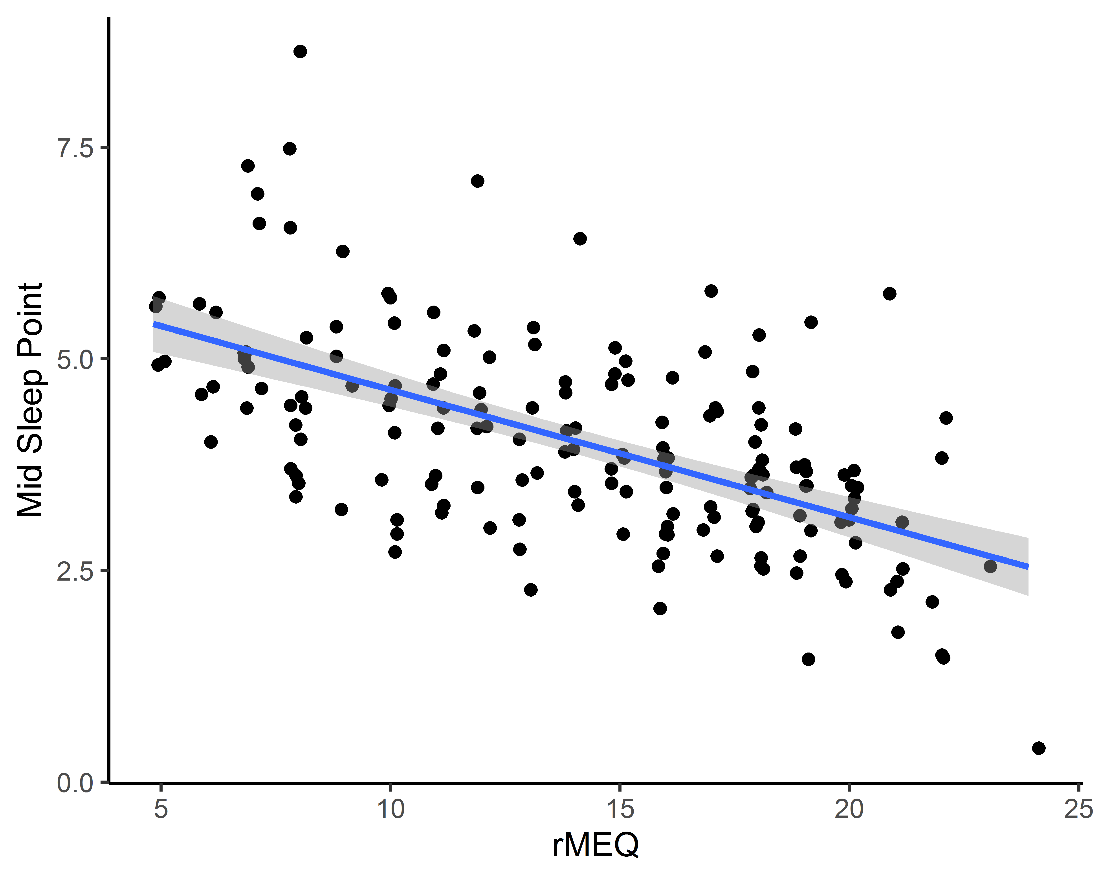 Supplementary Figure 1. Scatter plot of the rMEQ and Mid Sleep Point in the overall sample. Spearman test correlation (rho = -0.58, (p-value: <0.001) Supplementary Table 1. Circadian Classification Discrepancy Index (CCDI): a classification value (CV) of 1 is assigned to the MT classification, 0 to the NT, and -1 to the ET. Each subject is assigned to each of these three classification groups (MT, NT, ET) based both on the rMEQ score and on the mid-sleep point timing. The CCDI is computed for each subject by subtracting the actigraphy-based CV from the rMEQ-based CVrMEQ-based classificationrMEQ-based classificationrMEQ-based classificationEvening type (-1)Neither type (0)Morning type(1)Actigraphy-based classificationEvening type (-1)012Actigraphy-based classificationNeither type (0)-101Actigraphy-based classificationMorning type (1)-2-10